Jakarta, 		Mengetahui,   Mahasiswa,  				Kaprodi/Sekprodi/TU Pascasarjana  									*Penting 3		Jakarta,Mengetahui,   Mahasiswa,  				Kaprodi/Sekprodi/TU Pascasarjana  									*Penting 3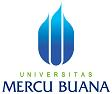 FORM BUKTI PENYERAHAN HARD COVER/CD TESISPROGRAM STUDI MAGISTER AKUNTANSIFAKULTAS PASCASARJANAUNIVERSITAS MERCU BUANAQPENYERAHAN KEPADAJUMLAH HARD COVER TESIS/EKSLEMPAR CDTANGGALTANDA TANGANPENERIMA & STEMPELTU Prodi Magister Akuntansi2 eks CD Tesis & Jurnal (Word)TU Prodi Magister Akuntansi2. Sumbangan BukuTU Prodi Magister Akuntansi3. Tracer AlumniPerpustakaan 1 Hardcover (asli) & 1 eks CD (Pdf)  Pembimbing  I (Utama)Hardcover/1 eks CD (Word) Pembimbing II (Kedua)(jika ada pembimbing kedua)Hardcover/1 eks CD (Word) FORM BUKTI PENYERAHAN HARD COVER/CD TESISPROGRAM STUDI MAGISTER AKUNTANSIFAKULTAS PASCASARJANAUNIVERSITAS MERCU BUANAQPENYERAHAN KEPADAJUMLAH HARD COVER TESIS/EKSLEMPAR CDTANGGALTANDA TANGANPENERIMA DAN STEMPELTU Prodi Magister Akuntansi2 eks CD Tesis & Jurnal (Word)TU Prodi Magister Akuntansi2. Sumbangan BukuTU Prodi Magister Akuntansi3. Tracer AlumniPerpustakaan 1 Hardcover (asli) & 1 eks CD (Pdf)  Pembimbing  I (Utama)Hardcover/1 eks CD (Word) Pembimbing II (Kedua)(jika ada pembimbing kedua)Hardcover/1 eks CD (Word) 